SEMANA DEL 13 AL 16 DE ABRIL DEL 2021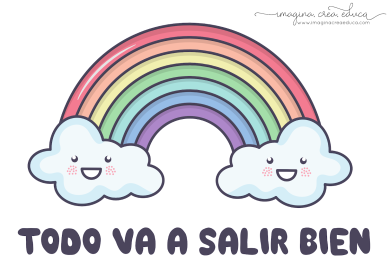 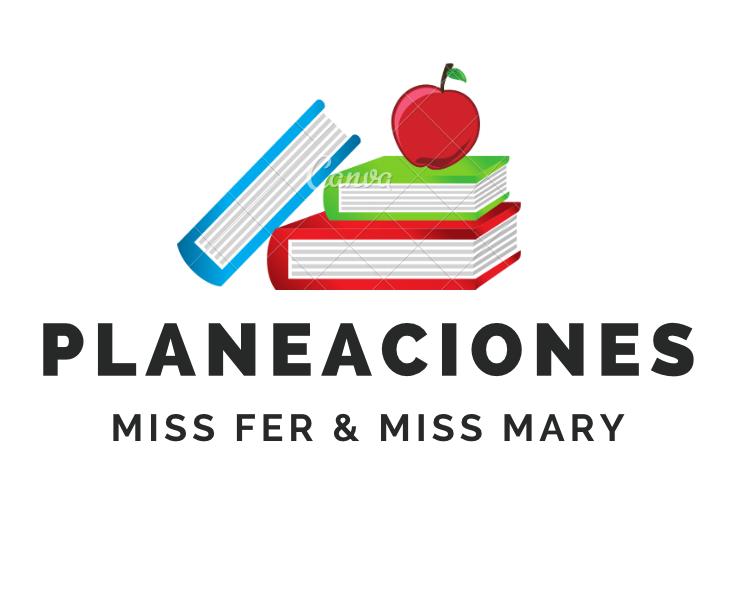 PLAN DE TRABAJOESCUELA PRIMARIA:__________________	QUINTO GRADO	MAESTRA/O:___________________________NOTA: es importante que veas las clases por la televisión diariamente para poder realizar tus actividades. Anexo #1 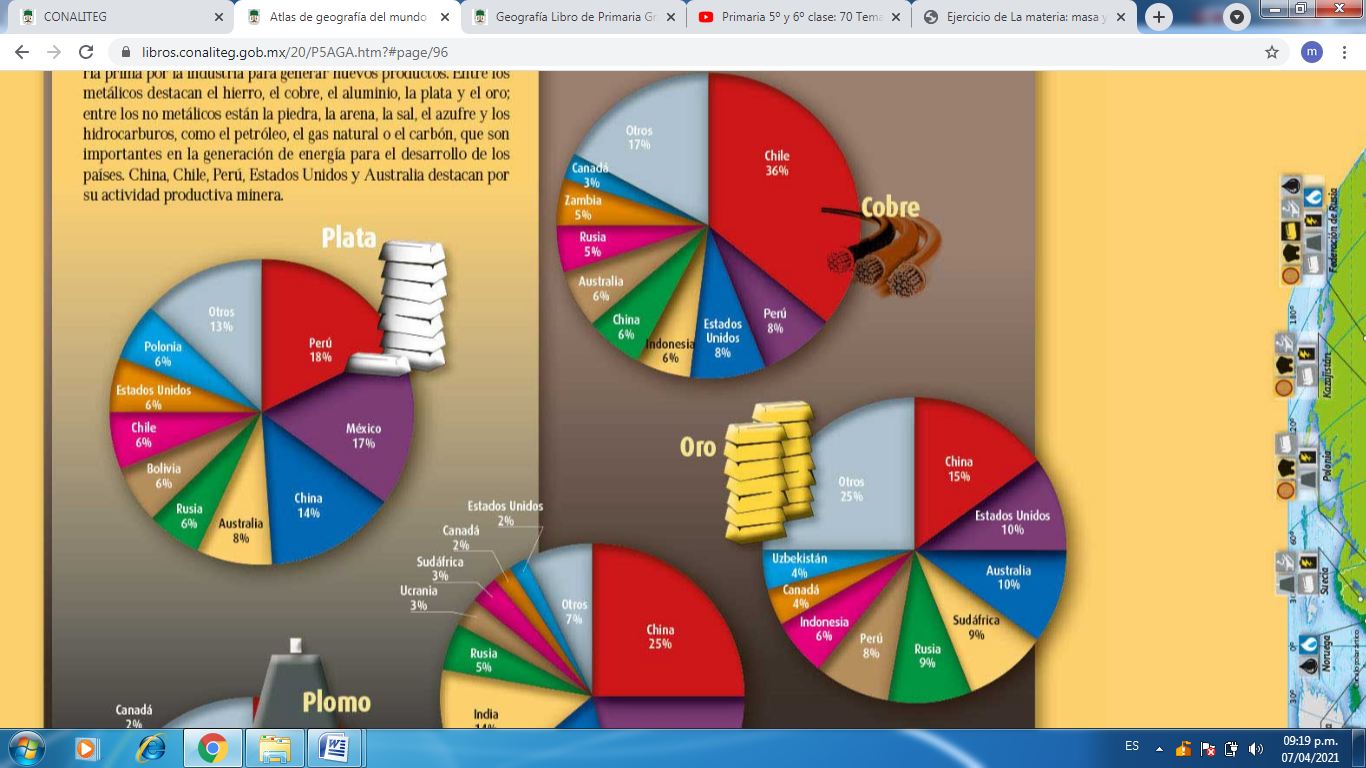 Anexo #1 EN EL ESFUERZO ESTA EL ÉXITO!RECONOCEMOS TU ESFUERZO DURANTE ESTA CONTINGENCIA, POR ESO QUEREMOS AGRADECER TU CONFIANZA Y PREFERNCIA.Por favor no distribuyas masivamente este material.MISS FER Y MISS MARY ESTAREMOS ENVIANDO EL PLAN EN FORMATO WORD CADA JUEVES.GRACIAS POR SU COMPRAASIGNATURAAPRENDIZAJE ESPERADOPROGRAMA DE TV ACTIVIDADESSEGUIMIENTO Y RETROALIMENTACIÓNLUNESArtes Suspensión de labores.Envía evidencias de tus trabajos al whatsApp de tu maestro (a)NOTA: no olvides ponerle la fecha a cada trabajo y tú nombre en la parte de arriba.  LUNESEducación socioemocional Suspensión de labores.Envía evidencias de tus trabajos al whatsApp de tu maestro (a)NOTA: no olvides ponerle la fecha a cada trabajo y tú nombre en la parte de arriba.  LUNESCiencias naturales Suspensión de labores.Envía evidencias de tus trabajos al whatsApp de tu maestro (a)NOTA: no olvides ponerle la fecha a cada trabajo y tú nombre en la parte de arriba.  LUNESGeografía Suspensión de labores.Envía evidencias de tus trabajos al whatsApp de tu maestro (a)NOTA: no olvides ponerle la fecha a cada trabajo y tú nombre en la parte de arriba.  LUNESVida saludableSuspensión de labores.Envía evidencias de tus trabajos al whatsApp de tu maestro (a)NOTA: no olvides ponerle la fecha a cada trabajo y tú nombre en la parte de arriba.  ASIGNATURAAPRENDIZAJE ESPERADOPROGRAMA DE TV ACTIVIDADESSEGUIMIENTO Y RETROALIMENTACIÓNMARTESMatemáticas Analiza procedimientos para resolver problemasde proporcionalidad del tipo valor faltante (suma término a término, cálculo de un valor intermedio, aplicación del factor constante)¡Un gran concurso! Resuelve los siguientes problemas en tu cuaderno.Adriana vende empanadas de cajeta a $5 pesos para ayudar a sus abuelos, por cada empanada que vende ella gana $2 pesos. ¿Cuánto Ganará si vende 15?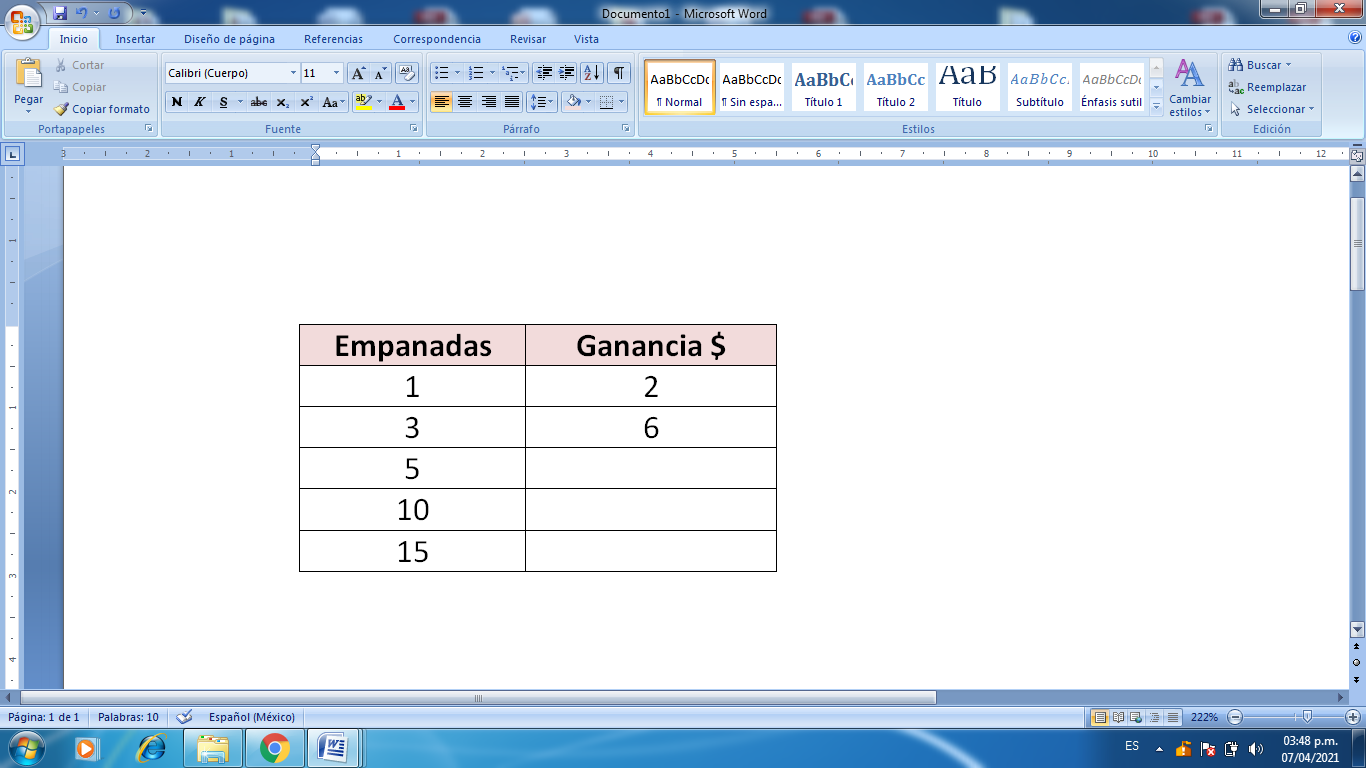 Responde la actividad de tu libro de texto “Valor intermedio” y “Ahorro compartido” página 106 y 107 Envía evidencias de tus trabajos al whatsApp de tu maestro (a)NOTA: no olvides ponerle la fecha a cada trabajo y tú nombre en la parte de arriba.  MARTESCiencias naturalesIdentifica la relación entre la masa y el volumen de objetos de diferentes materialesMasa y volumen: objetos demateriales iguales y diferentesAnota la siguiente información en tu cuaderno:Masa: Es la cantidad de material que contienen los objetos, para determinar la masa de los objetos se utiliza la balanza. Volumen: Son los cuerpos que ocupan un espacio, por ejemplo, si comparamos un balón de básquetbol y una pelota de tenis, podemos notar que el balón de basquetbol tiene más volumen. 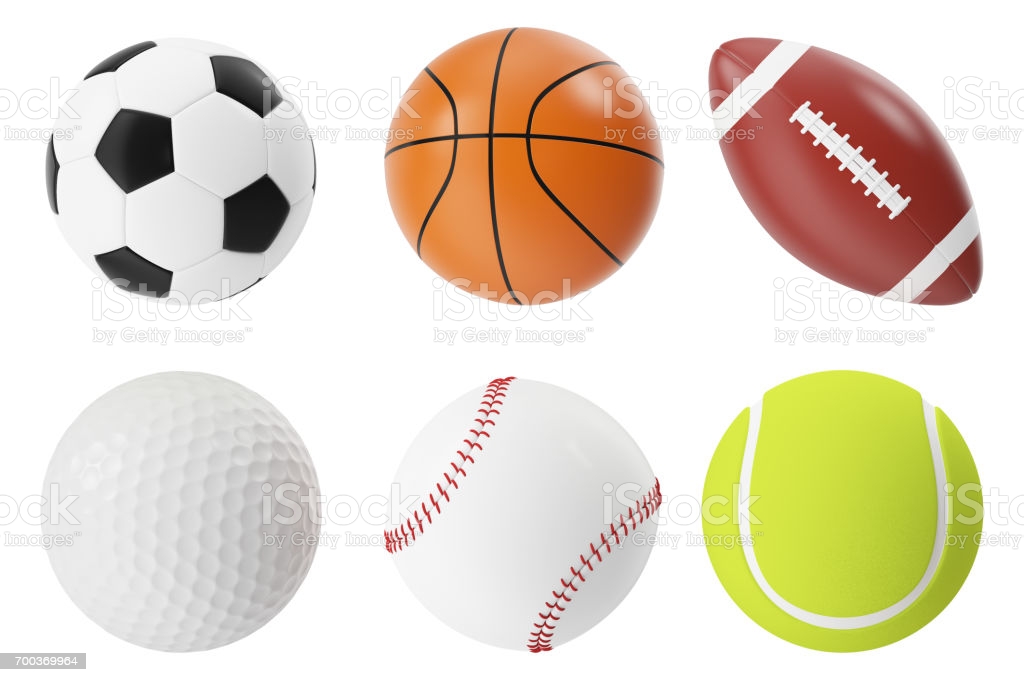 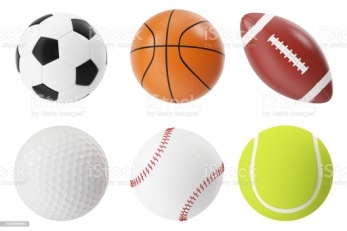 Envía evidencias de tus trabajos al whatsApp de tu maestro (a)NOTA: no olvides ponerle la fecha a cada trabajo y tú nombre en la parte de arriba.  MARTESLengua maternaIdentifica las características y función de los artículos dedivulgaciónArtículos de divulgación… elprincipioLeer el artículo de divulgación “Energía del viento”  que se encuentra en la página 116 a la 119 de tu libro de texto.Subraya las partes que te parecieron más interesantes y anótalas en tu cuaderno.   Envía evidencias de tus trabajos al whatsApp de tu maestro (a)NOTA: no olvides ponerle la fecha a cada trabajo y tú nombre en la parte de arriba.  MARTESHistoria Ubica la formación de instituciones en el MéxicoPosrevolucionario aplicando los términos década y años, e identifica cambios en la distribución poblacional.Y después de la Revolución,¿Qué pasó?Leer el texto “Panorama del periodo, ubicación temporal y espacial de los principales acontecimientos del México pos revolucionario a principios de los ochenta” que aparece en la página 112 de tu libro de Historia. Elabora en tu cuaderno un dibujo en donde plasmes lo que comprendiste del texto leído anteriormente. Envía evidencias de tus trabajos al whatsApp de tu maestro (a)NOTA: no olvides ponerle la fecha a cada trabajo y tú nombre en la parte de arriba.  ASIGNATURAAPRENDIZAJE ESPERADOPROGRAMA DE TV ACTIVIDADESSEGUIMIENTO Y RETROALIMENTACIÓNMIÉRCOLES Geografía Reconoce la distribución de los recursos minerales y energéticos, así como los principales espacios industriales en loscontinentesDistribución y uso de losrecursos minerales y energéticosObserva los porcentajes que se encuentran en el Anexo #1 y responde las siguientes preguntas en tu cuaderno. 1.- ¿Qué país es el principal productor de plata?2.- ¿Cuáles es el país que produce más cobre en el mundo?3.- ¿Cuáles son los países que producen un 10% de oro en el mundo?Envía evidencias de tus trabajos al whatsApp de tu maestro (a)NOTA: no olvides ponerle la fecha a cada trabajo y tú nombre en la parte de arriba.  MIÉRCOLES Matemáticas Analiza las similitudes y diferencias entre elsistema decimal de numeración y algunos sistemas de numeración no posicionales, como el egipcio o el romano¿Qué cifras lleva el número?Responde el desafío “Numero de cifras” que se encuentra en la página 110 y 111 de tu libro de texto. 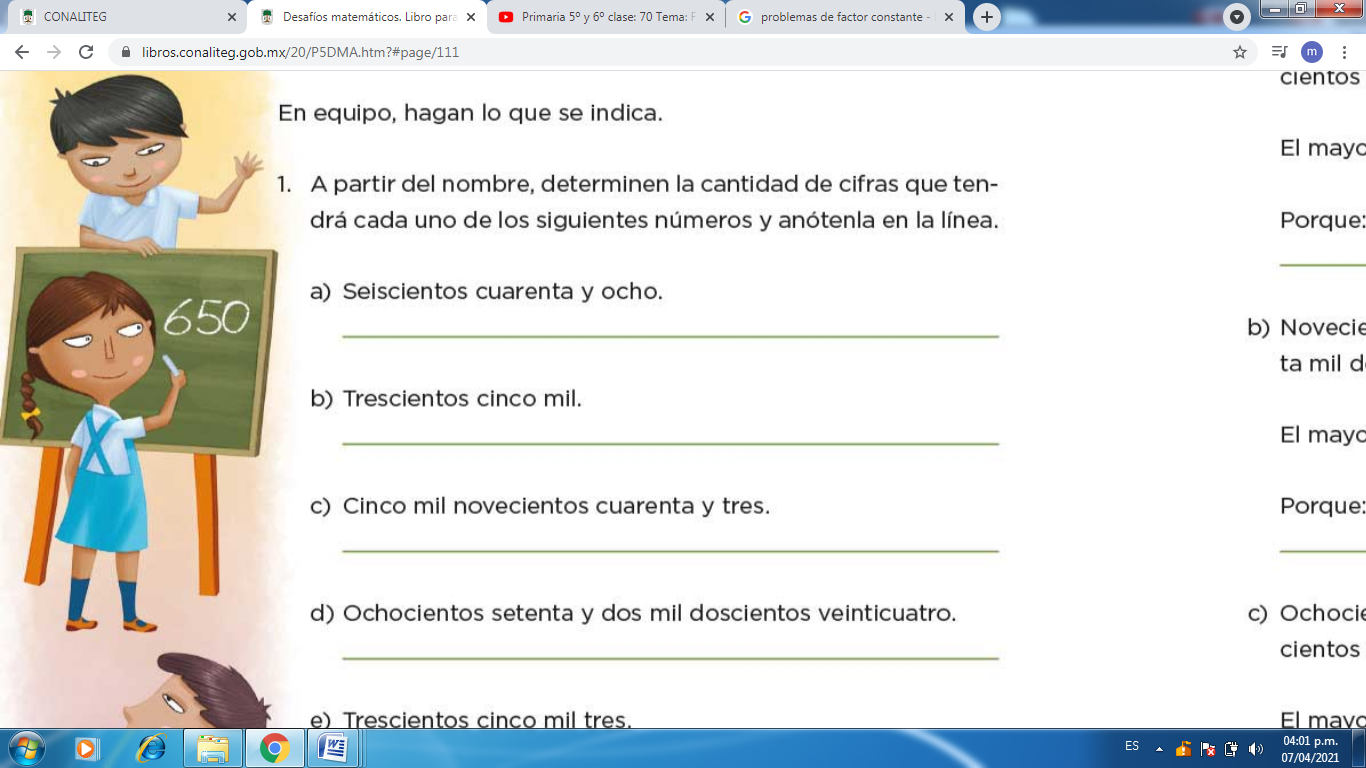 Envía evidencias de tus trabajos al whatsApp de tu maestro (a)NOTA: no olvides ponerle la fecha a cada trabajo y tú nombre en la parte de arriba.  MIÉRCOLES Formación Cívica y ética.Evalúa situaciones de aplicación justa o injustade las normas y leyes, y construye colectivamente razonamientos paragarantizar que su aplicación sea justaLas leyes en nuestro paísLeer en compañía de un adulto la situación de Rosa, que se encuentra en  la página 96 de tu libro de Formación Cívica y Ética. Posteriormente contesta la actividad de la página 97. Envía evidencias de tus trabajos al whatsApp de tu maestro (a)NOTA: no olvides ponerle la fecha a cada trabajo y tú nombre en la parte de arriba.  MIÉRCOLES Lengua materna Identifica las características y función de los artículos de divulgación.¿Cómo son los artículos dedivulgación?Según el artículo de divulgación que leste el día de anterior “Energía del viento” (páginas 116-119) responde las siguientes preguntas en tu cuaderno. 1.- ¿El texto está dirigido a especialistas o a personas que no conocen mucho del tema?2.- ¿Qué información transmite?3.- ¿Cual es la función de las imágenes que aparecen en el texto?4.- ¿Cuál es el propósito del texto?Envía evidencias de tus trabajos al whatsApp de tu maestro (a)NOTA: no olvides ponerle la fecha a cada trabajo y tú nombre en la parte de arriba.  MIÉRCOLES Cívica y Ética en dialogo Evalúa situaciones de aplicación justa o injusta de las normas y leyes, yconstruye colectivamenterazonamientos para garantizar que su aplicación sea justaLas leyes contribuyen albienestar de todas ytodosLos ciudadanos somos los principales responsables de exigir que las leyes se cumplan. Para que eso ocurra, es necesario conocerlas, involucrarnos y generar propuestas para hacerlas valer. Piensa en algún problema de convivencia que ha ocurrido en tu escuela en donde no se aplicó el reglamento. Realiza una sugerencia para dar solución al problema. Envía evidencias de tus trabajos al whatsApp de tu maestro (a)NOTA: no olvides ponerle la fecha a cada trabajo y tú nombre en la parte de arriba.  ASIGNATURAAPRENDIZAJE ESPERADOPROGRAMA DE TV ACTIVIDADESSEGUIMIENTO Y RETROALIMENTACIÓNJUEVESMatemáticas Analiza las similitudes y diferencias entre el sistema decimal de numeración y algunos sistemas de numeración no posicionales, como el egipcio o el romano.Los números en la Antigua RomaResponde el desafío “Los números romanos” que se encuentran en las páginas 113 y 114  de tu libro de texto. Envía evidencias de tus trabajos al whatsApp de tu maestro (a)NOTA: no olvides ponerle la fecha a cada trabajo y tú nombre en la parte de arriba.  JUEVESHistoria Identifica las causas de la lucha por el poder entre los caudillos posrevolucionariosy las condiciones en que se creó el Partido Nacional Revolucionario (PNR) y el surgimiento de los partidos de oposición“Rearmando” el paísLeer las páginas 118 y 119 de tu libro de Historia. Posteriormente responde las siguientes preguntas:1.- ¿Qué se dispuso a llevar a cabo en la constitución de 1917?2.- ¿A qué opositores se enfrento el presidente Venustiano Carranza?3.- ¿Por qué tuvo que huir el presidente Venustiano Carranza de la capital?4.- ¿En qué año fue presidente de México el general Álvaro Obregón?5.- ¿Qué beneficios trajo al país el presidente Álvaro Obregón? Envía evidencias de tus trabajos al whatsApp de tu maestro (a)NOTA: no olvides ponerle la fecha a cada trabajo y tú nombre en la parte de arriba.  JUEVESLengua Materna Identifica las características y función de los artículos de divulgación.Los artículos dedivulgación y sus apoyosgráficosLeer y analizar el texto “los artículos de divulgación científica” que aparece en la página 121 de tu libro de texto. Posteriormente cópialo en tu cuaderno. Envía evidencias de tus trabajos al whatsApp de tu maestro (a)NOTA: no olvides ponerle la fecha a cada trabajo y tú nombre en la parte de arriba.  JUEVESArtes Participa en la creación de sonidos incidentales en una pieza seleccionadaRockeando el folklore conRosalía LeónCopia el siguiente texto en tu cuaderno. Los sonidos incidentales.Son sonidos producidos por la acción de los personajes, pasos, ropa, ruidos de manipulación. Expresan corporalidad o presencia física, en consecuencia contribuyen al realismo de la escena. Escribe un ejemplo de sonido incidental de alguna película, caricatura o programa que recuerdes. Envía evidencias de tus trabajos al whatsApp de tu maestro (a)NOTA: no olvides ponerle la fecha a cada trabajo y tú nombre en la parte de arriba.  JUEVESEducación Física Valora sus habilidades y destrezas motrices alparticipar en situaciones de juego e iniciación deportiva, lo que le permite sentirse y saberse competenteActualizando misaprendizajes¿Quién saltó más lejos?Elige un lugar en casa para realizar saltos de longitud, invita a tus familiares. Traza una línea de salida, intenta dar un salto largo, y marca la longitud de tu salto con un listón o tiras de papel. Registra en tu cuaderno quien dio el salto más largo y quien dio el salto más pequeño. 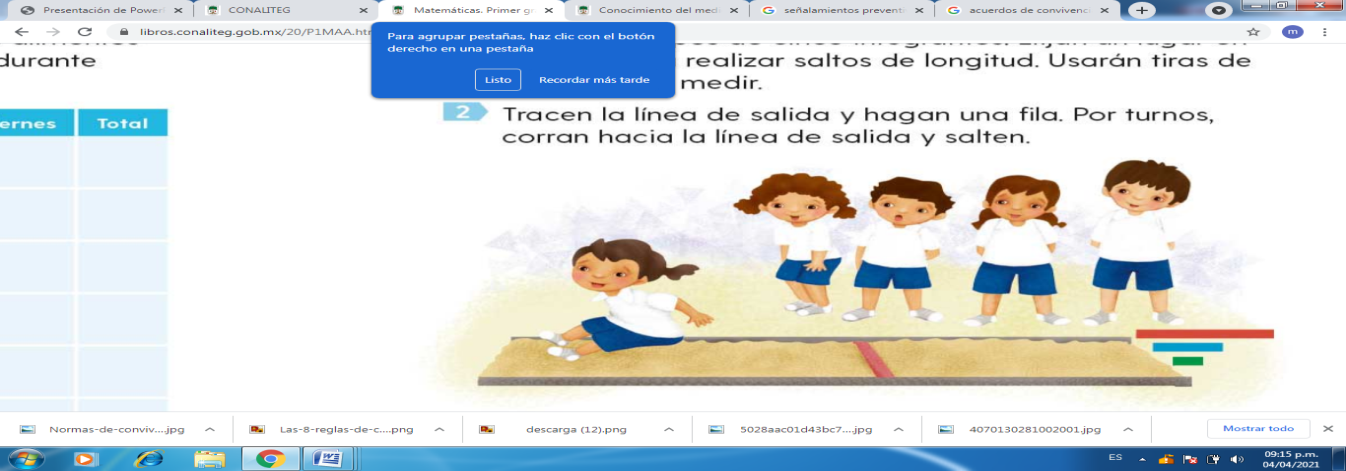 Envía evidencias de tus trabajos al whatsApp de tu maestro (a)NOTA: no olvides ponerle la fecha a cada trabajo y tú nombre en la parte de arriba.  JUEVESEnvía evidencias de tus trabajos al whatsApp de tu maestro (a)NOTA: no olvides ponerle la fecha a cada trabajo y tú nombre en la parte de arriba.  ASIGNATURAAPRENDIZAJE ESPERADOPROGRAMA DE TV ACTIVIDADESSEGUIMIENTO Y RETROALIMENTACIÓNVIERNESLengua materna Reflexiona sobre las prácticas culturales de sucomunidad.Las danzas de mi comunidadCon ayuda de tus familiares investiguen sobre las tradiciones que existen en tu localidad. Posteriormente elabora un pequeño texto en donde anotes sus principales características y realiza un dibujo de ello. 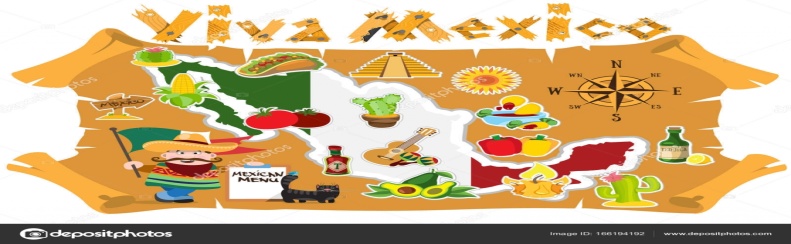 Envía evidencias de tus trabajos al whatsApp de tu maestro (a)NOTA: no olvides ponerle la fecha a cada trabajo y tú nombre en la parte de arriba.  VIERNESMatemáticas Analiza las similitudes y diferencias entre el sistema decimal de numeración y algunos sistemas de numeración no posicionales, como el egipcio o el romanoEl tesoro de la diosa Mut Lee la información sobre los números egipcios que aparece en la página 115 de tu libro de texto y anótala en tu cuaderno. Posteriormente, realiza las actividades de la página 115 y 116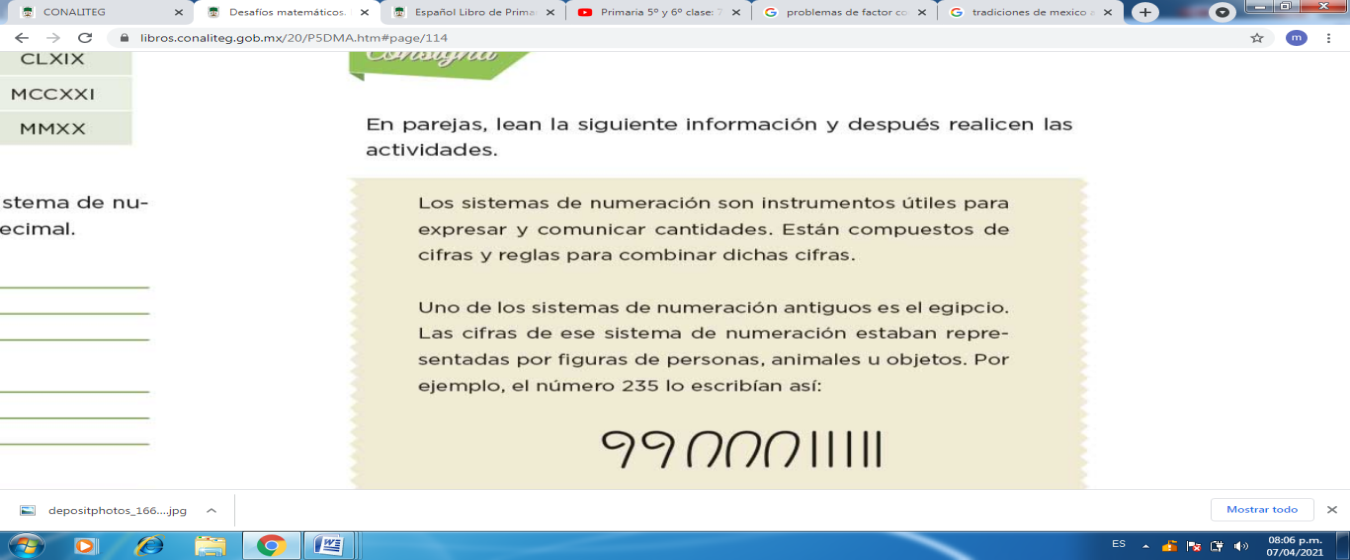 Envía evidencias de tus trabajos al whatsApp de tu maestro (a)NOTA: no olvides ponerle la fecha a cada trabajo y tú nombre en la parte de arriba.  VIERNESEducacion socioemocional Argumenta sobre las diversas emocionesrelacionadas con la sorpresa, identifica laintensidad de cada una y cómo las puede aprovechar para su bienestar.¡Sorpresa! Somos unequipoEmoción de sorpresa.Nos asombramos cuando vemos algo por primera vez, cuando nos ocurren cosas que no esperábamos, cuando aprendemos algo o conseguimos hacer algo que creíamos muy difícil, cuando algo fuera de lo normal ocurre. Incluso, cuando nos dicen algo que no esperábamos oír.Anota en tu cuaderno 5 situaciones que recuerdes en donde sentiste la emoción de sorpresa. Envía evidencias de tus trabajos al whatsApp de tu maestro (a)NOTA: no olvides ponerle la fecha a cada trabajo y tú nombre en la parte de arriba.  VIERNESVida saludable Diseña menús para incrementar en su refrigerio escolar, el consumo de agua simple potable, frutas, verduras, cereales enteros e integrales, leguminosas y pescado, con base en una guía alimentariaEl agua es vidaElabora un Cartel llamativo en donde invites a los integrantes de tu familia a cuidar el agua. Deberá tener información precisa y clara, además de agregar imágenes coloridas. Al finalizar el cartel colócalo a la vista de todos para crear conciencia de la importancia de cuidar el agua. Envía evidencias de tus trabajos al whatsApp de tu maestro (a)NOTA: no olvides ponerle la fecha a cada trabajo y tú nombre en la parte de arriba.  